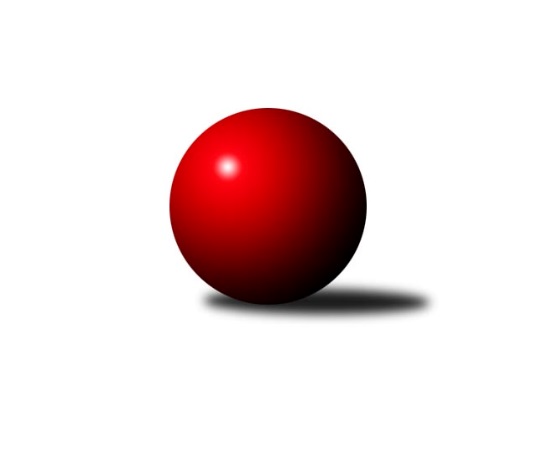 Č.5Ročník 2018/2019	19.4.2024 3. KLM D 2018/2019Statistika 5. kolaTabulka družstev:		družstvo	záp	výh	rem	proh	skore	sety	průměr	body	plné	dorážka	chyby	1.	SK Podlužan Prušánky	5	5	0	0	32.0 : 8.0 	(78.5 : 41.5)	3332	10	2216	1115	25	2.	KC Zlín	5	4	1	0	28.0 : 12.0 	(62.0 : 58.0)	3233	9	2174	1059	27.8	3.	KK Slavoj Žirovnice	5	3	0	2	22.5 : 17.5 	(65.0 : 55.0)	3190	6	2185	1005	35.2	4.	TJ Sokol Šanov	5	3	0	2	21.0 : 19.0 	(57.0 : 63.0)	3231	6	2198	1033	35.6	5.	TJ Centropen Dačice B	5	2	1	2	20.0 : 20.0 	(58.0 : 62.0)	3198	5	2164	1034	35.8	6.	TJ Sokol Mistřín	5	2	0	3	19.0 : 21.0 	(63.5 : 56.5)	3204	4	2161	1043	34.4	7.	TJ Sokol Husovice C	5	1	2	2	19.0 : 21.0 	(61.5 : 58.5)	3218	4	2163	1054	35.2	8.	TJ Start Jihlava	5	2	0	3	19.0 : 21.0 	(61.0 : 59.0)	3221	4	2189	1032	37.6	9.	TJ Lokomotiva České Budějovice	5	2	0	3	19.0 : 21.0 	(57.5 : 62.5)	3171	4	2144	1028	39.6	10.	TJ Sokol Slavonice	5	2	0	3	17.0 : 23.0 	(62.5 : 57.5)	3154	4	2172	982	31.8	11.	SK Baník Ratiškovice	5	2	0	3	13.5 : 26.5 	(46.0 : 74.0)	3192	4	2144	1048	36.6	12.	KK Réna Ivančice	5	0	0	5	10.0 : 30.0 	(47.5 : 72.5)	3091	0	2118	973	41.6Tabulka doma:		družstvo	záp	výh	rem	proh	skore	sety	průměr	body	maximum	minimum	1.	SK Podlužan Prušánky	3	3	0	0	20.0 : 4.0 	(49.5 : 22.5)	3344	6	3366	3315	2.	TJ Start Jihlava	2	2	0	0	13.0 : 3.0 	(29.0 : 19.0)	3219	4	3280	3157	3.	KC Zlín	2	2	0	0	12.0 : 4.0 	(25.5 : 22.5)	3286	4	3296	3276	4.	TJ Sokol Šanov	3	2	0	1	14.0 : 10.0 	(36.5 : 35.5)	3162	4	3193	3135	5.	TJ Sokol Slavonice	4	2	0	2	15.0 : 17.0 	(50.5 : 45.5)	3133	4	3241	3000	6.	TJ Centropen Dačice B	2	1	0	1	10.0 : 6.0 	(28.5 : 19.5)	3280	2	3287	3273	7.	TJ Lokomotiva České Budějovice	2	1	0	1	10.0 : 6.0 	(27.5 : 20.5)	3155	2	3244	3066	8.	KK Slavoj Žirovnice	2	1	0	1	8.0 : 8.0 	(24.5 : 23.5)	3180	2	3195	3164	9.	SK Baník Ratiškovice	2	1	0	1	6.5 : 9.5 	(18.0 : 30.0)	3216	2	3267	3164	10.	TJ Sokol Husovice C	3	0	2	1	10.0 : 14.0 	(35.5 : 36.5)	3190	2	3198	3180	11.	TJ Sokol Mistřín	3	1	0	2	9.0 : 15.0 	(35.5 : 36.5)	3285	2	3326	3264	12.	KK Réna Ivančice	2	0	0	2	4.0 : 12.0 	(19.5 : 28.5)	3072	0	3088	3055Tabulka venku:		družstvo	záp	výh	rem	proh	skore	sety	průměr	body	maximum	minimum	1.	KC Zlín	3	2	1	0	16.0 : 8.0 	(36.5 : 35.5)	3215	5	3358	3090	2.	SK Podlužan Prušánky	2	2	0	0	12.0 : 4.0 	(29.0 : 19.0)	3326	4	3369	3282	3.	KK Slavoj Žirovnice	3	2	0	1	14.5 : 9.5 	(40.5 : 31.5)	3194	4	3318	3027	4.	TJ Centropen Dačice B	3	1	1	1	10.0 : 14.0 	(29.5 : 42.5)	3171	3	3238	3104	5.	TJ Sokol Mistřín	2	1	0	1	10.0 : 6.0 	(28.0 : 20.0)	3163	2	3197	3129	6.	TJ Sokol Husovice C	2	1	0	1	9.0 : 7.0 	(26.0 : 22.0)	3232	2	3236	3227	7.	TJ Sokol Šanov	2	1	0	1	7.0 : 9.0 	(20.5 : 27.5)	3265	2	3282	3248	8.	TJ Lokomotiva České Budějovice	3	1	0	2	9.0 : 15.0 	(30.0 : 42.0)	3177	2	3215	3143	9.	SK Baník Ratiškovice	3	1	0	2	7.0 : 17.0 	(28.0 : 44.0)	3184	2	3235	3138	10.	TJ Sokol Slavonice	1	0	0	1	2.0 : 6.0 	(12.0 : 12.0)	3176	0	3176	3176	11.	TJ Start Jihlava	3	0	0	3	6.0 : 18.0 	(32.0 : 40.0)	3222	0	3327	3158	12.	KK Réna Ivančice	3	0	0	3	6.0 : 18.0 	(28.0 : 44.0)	3098	0	3124	3072Tabulka podzimní části:		družstvo	záp	výh	rem	proh	skore	sety	průměr	body	doma	venku	1.	SK Podlužan Prušánky	5	5	0	0	32.0 : 8.0 	(78.5 : 41.5)	3332	10 	3 	0 	0 	2 	0 	0	2.	KC Zlín	5	4	1	0	28.0 : 12.0 	(62.0 : 58.0)	3233	9 	2 	0 	0 	2 	1 	0	3.	KK Slavoj Žirovnice	5	3	0	2	22.5 : 17.5 	(65.0 : 55.0)	3190	6 	1 	0 	1 	2 	0 	1	4.	TJ Sokol Šanov	5	3	0	2	21.0 : 19.0 	(57.0 : 63.0)	3231	6 	2 	0 	1 	1 	0 	1	5.	TJ Centropen Dačice B	5	2	1	2	20.0 : 20.0 	(58.0 : 62.0)	3198	5 	1 	0 	1 	1 	1 	1	6.	TJ Sokol Mistřín	5	2	0	3	19.0 : 21.0 	(63.5 : 56.5)	3204	4 	1 	0 	2 	1 	0 	1	7.	TJ Sokol Husovice C	5	1	2	2	19.0 : 21.0 	(61.5 : 58.5)	3218	4 	0 	2 	1 	1 	0 	1	8.	TJ Start Jihlava	5	2	0	3	19.0 : 21.0 	(61.0 : 59.0)	3221	4 	2 	0 	0 	0 	0 	3	9.	TJ Lokomotiva České Budějovice	5	2	0	3	19.0 : 21.0 	(57.5 : 62.5)	3171	4 	1 	0 	1 	1 	0 	2	10.	TJ Sokol Slavonice	5	2	0	3	17.0 : 23.0 	(62.5 : 57.5)	3154	4 	2 	0 	2 	0 	0 	1	11.	SK Baník Ratiškovice	5	2	0	3	13.5 : 26.5 	(46.0 : 74.0)	3192	4 	1 	0 	1 	1 	0 	2	12.	KK Réna Ivančice	5	0	0	5	10.0 : 30.0 	(47.5 : 72.5)	3091	0 	0 	0 	2 	0 	0 	3Tabulka jarní části:		družstvo	záp	výh	rem	proh	skore	sety	průměr	body	doma	venku	1.	TJ Sokol Šanov	0	0	0	0	0.0 : 0.0 	(0.0 : 0.0)	0	0 	0 	0 	0 	0 	0 	0 	2.	TJ Centropen Dačice B	0	0	0	0	0.0 : 0.0 	(0.0 : 0.0)	0	0 	0 	0 	0 	0 	0 	0 	3.	KK Réna Ivančice	0	0	0	0	0.0 : 0.0 	(0.0 : 0.0)	0	0 	0 	0 	0 	0 	0 	0 	4.	TJ Sokol Slavonice	0	0	0	0	0.0 : 0.0 	(0.0 : 0.0)	0	0 	0 	0 	0 	0 	0 	0 	5.	TJ Start Jihlava	0	0	0	0	0.0 : 0.0 	(0.0 : 0.0)	0	0 	0 	0 	0 	0 	0 	0 	6.	KK Slavoj Žirovnice	0	0	0	0	0.0 : 0.0 	(0.0 : 0.0)	0	0 	0 	0 	0 	0 	0 	0 	7.	SK Podlužan Prušánky	0	0	0	0	0.0 : 0.0 	(0.0 : 0.0)	0	0 	0 	0 	0 	0 	0 	0 	8.	KC Zlín	0	0	0	0	0.0 : 0.0 	(0.0 : 0.0)	0	0 	0 	0 	0 	0 	0 	0 	9.	TJ Lokomotiva České Budějovice	0	0	0	0	0.0 : 0.0 	(0.0 : 0.0)	0	0 	0 	0 	0 	0 	0 	0 	10.	TJ Sokol Husovice C	0	0	0	0	0.0 : 0.0 	(0.0 : 0.0)	0	0 	0 	0 	0 	0 	0 	0 	11.	TJ Sokol Mistřín	0	0	0	0	0.0 : 0.0 	(0.0 : 0.0)	0	0 	0 	0 	0 	0 	0 	0 	12.	SK Baník Ratiškovice	0	0	0	0	0.0 : 0.0 	(0.0 : 0.0)	0	0 	0 	0 	0 	0 	0 	0 Zisk bodů pro družstvo:		jméno hráče	družstvo	body	zápasy	v %	dílčí body	sety	v %	1.	Vojtěch Novák 	SK Podlužan Prušánky  	5	/	5	(100%)	17	/	20	(85%)	2.	Radim Meluzín 	TJ Sokol Husovice C 	5	/	5	(100%)	16.5	/	20	(83%)	3.	Jan Zálešák 	SK Podlužan Prušánky  	5	/	5	(100%)	12.5	/	20	(63%)	4.	Milan Kabelka 	TJ Centropen Dačice B 	4	/	4	(100%)	13	/	16	(81%)	5.	Aleš Procházka 	TJ Sokol Šanov  	4	/	4	(100%)	11	/	16	(69%)	6.	Jiří Svoboda 	TJ Sokol Slavonice 	4	/	5	(80%)	14	/	20	(70%)	7.	Petr Mika 	TJ Sokol Šanov  	4	/	5	(80%)	14	/	20	(70%)	8.	Martin Voltr 	TJ Lokomotiva České Budějovice  	4	/	5	(80%)	13	/	20	(65%)	9.	Lukáš Novák 	TJ Start Jihlava  	4	/	5	(80%)	12.5	/	20	(63%)	10.	Josef Toman 	TJ Sokol Mistřín  	4	/	5	(80%)	12.5	/	20	(63%)	11.	Pavel Černý 	TJ Lokomotiva České Budějovice  	4	/	5	(80%)	12.5	/	20	(63%)	12.	Martin Fiala 	TJ Sokol Mistřín  	4	/	5	(80%)	12	/	20	(60%)	13.	Bronislav Fojtík 	KC Zlín 	4	/	5	(80%)	11	/	20	(55%)	14.	Martin Votava 	TJ Start Jihlava  	4	/	5	(80%)	10.5	/	20	(53%)	15.	Jiří Malínek 	TJ Centropen Dačice B 	4	/	5	(80%)	10	/	20	(50%)	16.	Patrik Solař 	KK Slavoj Žirovnice  	3.5	/	4	(88%)	10	/	16	(63%)	17.	Miroslav Málek 	KC Zlín 	3	/	3	(100%)	9.5	/	12	(79%)	18.	Karel Ivaniš 	KC Zlín 	3	/	3	(100%)	8	/	12	(67%)	19.	David Švéda 	KK Slavoj Žirovnice  	3	/	4	(75%)	12.5	/	16	(78%)	20.	Dominik Fojtík 	SK Podlužan Prušánky  	3	/	4	(75%)	12	/	16	(75%)	21.	Zdeněk Zálešák 	SK Podlužan Prušánky  	3	/	5	(60%)	14	/	20	(70%)	22.	Pavel Blažek 	TJ Sokol Slavonice 	3	/	5	(60%)	14	/	20	(70%)	23.	Jiří Konvalinka 	TJ Sokol Šanov  	3	/	5	(60%)	13	/	20	(65%)	24.	Jiří Reban 	TJ Lokomotiva České Budějovice  	3	/	5	(60%)	12.5	/	20	(63%)	25.	Miroslav Nemrava 	KK Réna Ivančice  	3	/	5	(60%)	11.5	/	20	(58%)	26.	Pavel Husar 	TJ Sokol Husovice C 	3	/	5	(60%)	11	/	20	(55%)	27.	Dominik Schüller 	SK Baník Ratiškovice 	3	/	5	(60%)	10.5	/	20	(53%)	28.	Radim Máca 	TJ Sokol Husovice C 	3	/	5	(60%)	10.5	/	20	(53%)	29.	František Kožich 	KK Slavoj Žirovnice  	3	/	5	(60%)	10	/	20	(50%)	30.	Libor Kočovský 	KK Slavoj Žirovnice  	3	/	5	(60%)	9.5	/	20	(48%)	31.	Lubomír Matějíček 	KC Zlín 	3	/	5	(60%)	9	/	20	(45%)	32.	Lukáš Hlavinka 	SK Podlužan Prušánky  	2	/	2	(100%)	6	/	8	(75%)	33.	Lukáš Prkna 	TJ Centropen Dačice B 	2	/	3	(67%)	10	/	12	(83%)	34.	Jaroslav Mošať 	KK Réna Ivančice  	2	/	3	(67%)	8	/	12	(67%)	35.	Stanislav Esterka 	SK Podlužan Prušánky  	2	/	3	(67%)	7	/	12	(58%)	36.	Tomáš Bártů 	TJ Centropen Dačice B 	2	/	3	(67%)	6.5	/	12	(54%)	37.	Luděk Svozil 	TJ Sokol Mistřín  	2	/	4	(50%)	11	/	16	(69%)	38.	Radek Janás 	KC Zlín 	2	/	4	(50%)	9	/	16	(56%)	39.	Jindřich Kolařík 	KC Zlín 	2	/	4	(50%)	7.5	/	16	(47%)	40.	Michal Tušl 	SK Baník Ratiškovice 	2	/	4	(50%)	7.5	/	16	(47%)	41.	Jakub Cizler 	TJ Sokol Mistřín  	2	/	4	(50%)	7	/	16	(44%)	42.	Milan Volf 	TJ Sokol Šanov  	2	/	4	(50%)	7	/	16	(44%)	43.	Petr Votava 	TJ Start Jihlava  	2	/	5	(40%)	11	/	20	(55%)	44.	Jaroslav Matějka 	TJ Start Jihlava  	2	/	5	(40%)	10	/	20	(50%)	45.	Miroslav Bartoška 	TJ Sokol Slavonice 	2	/	5	(40%)	9.5	/	20	(48%)	46.	Tomáš Buršík 	KK Réna Ivančice  	2	/	5	(40%)	9	/	20	(45%)	47.	Michal Dostál 	TJ Sokol Slavonice 	2	/	5	(40%)	9	/	20	(45%)	48.	Jiří Vlach 	TJ Start Jihlava  	2	/	5	(40%)	9	/	20	(45%)	49.	Igor Sedlák 	TJ Sokol Husovice C 	2	/	5	(40%)	9	/	20	(45%)	50.	Dalibor Šalplachta 	KK Réna Ivančice  	2	/	5	(40%)	8.5	/	20	(43%)	51.	Zdeněk Kamiš 	TJ Lokomotiva České Budějovice  	2	/	5	(40%)	7	/	20	(35%)	52.	Aleš Zálešák 	SK Baník Ratiškovice 	1.5	/	5	(30%)	10	/	20	(50%)	53.	Karel Fabeš 	TJ Centropen Dačice B 	1	/	1	(100%)	3	/	4	(75%)	54.	Pavel Ryšavý 	KK Slavoj Žirovnice  	1	/	1	(100%)	3	/	4	(75%)	55.	Petr Bakaj 	TJ Sokol Šanov  	1	/	1	(100%)	2	/	4	(50%)	56.	Jiří Trávníček 	TJ Sokol Husovice C 	1	/	1	(100%)	2	/	4	(50%)	57.	Martin Tesařík 	SK Podlužan Prušánky  	1	/	2	(50%)	5	/	8	(63%)	58.	Stanislav Tichý 	TJ Sokol Slavonice 	1	/	2	(50%)	4.5	/	8	(56%)	59.	Tomáš Válka 	TJ Sokol Husovice C 	1	/	2	(50%)	4	/	8	(50%)	60.	Josef Něnička 	SK Baník Ratiškovice 	1	/	2	(50%)	4	/	8	(50%)	61.	Radim Abrahám 	KC Zlín 	1	/	2	(50%)	3	/	8	(38%)	62.	Tomáš Polášek 	KC Zlín 	1	/	2	(50%)	3	/	8	(38%)	63.	Jakub Kožich 	KK Slavoj Žirovnice  	1	/	3	(33%)	7	/	12	(58%)	64.	Zbyněk Bábíček 	TJ Sokol Mistřín  	1	/	4	(25%)	9	/	16	(56%)	65.	Tomáš Pospíchal 	TJ Centropen Dačice B 	1	/	4	(25%)	6	/	16	(38%)	66.	Miroslav Čekal 	KK Slavoj Žirovnice  	1	/	4	(25%)	6	/	16	(38%)	67.	Tomáš Reban 	TJ Lokomotiva České Budějovice  	1	/	4	(25%)	5.5	/	16	(34%)	68.	Stanislav Zálešák 	TJ Sokol Mistřín  	1	/	4	(25%)	4	/	16	(25%)	69.	Jiří Matoušek 	TJ Sokol Slavonice 	1	/	4	(25%)	4	/	16	(25%)	70.	Tomáš Hrdlička 	KK Réna Ivančice  	1	/	4	(25%)	3.5	/	16	(22%)	71.	Roman Doležal 	TJ Start Jihlava  	1	/	5	(20%)	8	/	20	(40%)	72.	Tomáš Polánský 	TJ Lokomotiva České Budějovice  	1	/	5	(20%)	6.5	/	20	(33%)	73.	Martin Gabrhel 	TJ Sokol Husovice C 	1	/	5	(20%)	6	/	20	(30%)	74.	Viktor Výleta 	SK Baník Ratiškovice 	1	/	5	(20%)	6	/	20	(30%)	75.	Václav Podéšť 	SK Baník Ratiškovice 	1	/	5	(20%)	4	/	20	(20%)	76.	Daniel Bašta 	KK Slavoj Žirovnice  	0	/	1	(0%)	1.5	/	4	(38%)	77.	Petr Trusina 	TJ Sokol Husovice C 	0	/	1	(0%)	1.5	/	4	(38%)	78.	Michal Pálka 	SK Podlužan Prušánky  	0	/	1	(0%)	1	/	4	(25%)	79.	Jaromír Šula 	TJ Sokol Husovice C 	0	/	1	(0%)	1	/	4	(25%)	80.	Luboš Staněk 	KK Réna Ivančice  	0	/	1	(0%)	1	/	4	(25%)	81.	Jan Sýkora 	TJ Lokomotiva České Budějovice  	0	/	1	(0%)	0.5	/	4	(13%)	82.	Karel Kunc 	TJ Centropen Dačice B 	0	/	1	(0%)	0	/	4	(0%)	83.	Eduard Kremláček 	KK Réna Ivančice  	0	/	2	(0%)	2	/	8	(25%)	84.	Petr Semorád 	TJ Centropen Dačice B 	0	/	2	(0%)	2	/	8	(25%)	85.	Jaroslav Polášek 	TJ Sokol Mistřín  	0	/	3	(0%)	4	/	12	(33%)	86.	Stanislav Červenka 	TJ Sokol Šanov  	0	/	3	(0%)	3.5	/	12	(29%)	87.	Michal Stieranka 	TJ Sokol Šanov  	0	/	3	(0%)	2.5	/	12	(21%)	88.	Tomáš Koplík ml.	SK Baník Ratiškovice 	0	/	3	(0%)	2.5	/	12	(21%)	89.	Tomáš Červenka 	TJ Sokol Šanov  	0	/	3	(0%)	1	/	12	(8%)	90.	Zdeněk Holub 	TJ Sokol Slavonice 	0	/	4	(0%)	7.5	/	16	(47%)	91.	Marek Čech 	KK Réna Ivančice  	0	/	4	(0%)	4	/	16	(25%)	92.	Petr Janák 	TJ Centropen Dačice B 	0	/	5	(0%)	4.5	/	20	(23%)Průměry na kuželnách:		kuželna	průměr	plné	dorážka	chyby	výkon na hráče	1.	TJ Sokol Mistřín, 1-4	3299	2203	1095	26.5	(549.9)	2.	TJ Centropen Dačice, 1-4	3256	2186	1069	35.0	(542.7)	3.	TJ Lokomotiva Valtice, 1-4	3253	2186	1067	40.0	(542.3)	4.	KC Zlín, 1-4	3249	2190	1058	30.3	(541.5)	5.	Ratíškovice, 1-4	3246	2197	1048	28.3	(541.0)	6.	TJ Sokol Husovice, 1-4	3207	2189	1017	42.0	(534.5)	7.	KK PSJ Jihlava, 1-4	3185	2163	1021	35.5	(530.8)	8.	Žirovnice, 1-4	3172	2175	996	26.5	(528.7)	9.	Šanov, 1-4	3158	2149	1008	38.3	(526.3)	10.	TJ Sokol Slavonice, 1-4	3153	2148	1004	31.5	(525.5)	11.	KK Réna Ivančice, 1-2	3135	2139	996	40.3	(522.6)	12.	TJ Lokomotiva České Budějovice, 1-4	3126	2122	1004	41.3	(521.0)Nejlepší výkony na kuželnách:TJ Sokol Mistřín, 1-4SK Podlužan Prušánky 	3369	4. kolo	Jan Zálešák 	SK Podlužan Prušánky 	613	4. koloKC Zlín	3358	5. kolo	Jakub Cizler 	TJ Sokol Mistřín 	610	2. koloTJ Sokol Mistřín 	3326	2. kolo	Josef Toman 	TJ Sokol Mistřín 	596	5. koloTJ Sokol Mistřín 	3265	4. kolo	Tomáš Polášek 	KC Zlín	584	5. koloTJ Sokol Mistřín 	3264	5. kolo	Vojtěch Novák 	SK Podlužan Prušánky 	579	4. koloTJ Lokomotiva České Budějovice 	3215	2. kolo	Martin Fiala 	TJ Sokol Mistřín 	576	4. kolo		. kolo	Zdeněk Zálešák 	SK Podlužan Prušánky 	575	4. kolo		. kolo	Josef Toman 	TJ Sokol Mistřín 	572	2. kolo		. kolo	Luděk Svozil 	TJ Sokol Mistřín 	570	4. kolo		. kolo	Martin Tesařík 	SK Podlužan Prušánky 	566	4. koloTJ Centropen Dačice, 1-4TJ Centropen Dačice B	3287	2. kolo	Aleš Procházka 	TJ Sokol Šanov 	589	4. koloTJ Sokol Šanov 	3282	4. kolo	Jiří Malínek 	TJ Centropen Dačice B	584	4. koloTJ Centropen Dačice B	3273	4. kolo	Jaroslav Matějka 	TJ Start Jihlava 	577	2. koloTJ Start Jihlava 	3182	2. kolo	Milan Kabelka 	TJ Centropen Dačice B	568	4. kolo		. kolo	Lukáš Prkna 	TJ Centropen Dačice B	565	2. kolo		. kolo	Milan Volf 	TJ Sokol Šanov 	557	4. kolo		. kolo	Lukáš Prkna 	TJ Centropen Dačice B	555	4. kolo		. kolo	Milan Kabelka 	TJ Centropen Dačice B	553	2. kolo		. kolo	Jiří Malínek 	TJ Centropen Dačice B	552	2. kolo		. kolo	Petr Janák 	TJ Centropen Dačice B	552	2. koloTJ Lokomotiva Valtice, 1-4SK Podlužan Prušánky 	3366	5. kolo	Dominik Fojtík 	SK Podlužan Prušánky 	596	1. koloSK Podlužan Prušánky 	3350	1. kolo	Lukáš Novák 	TJ Start Jihlava 	596	5. koloTJ Start Jihlava 	3327	5. kolo	Vojtěch Novák 	SK Podlužan Prušánky 	586	5. koloSK Podlužan Prušánky 	3315	3. kolo	Zdeněk Zálešák 	SK Podlužan Prušánky 	585	5. koloSK Baník Ratiškovice	3138	1. kolo	Vojtěch Novák 	SK Podlužan Prušánky 	583	1. koloKK Slavoj Žirovnice 	3027	3. kolo	Vojtěch Novák 	SK Podlužan Prušánky 	573	3. kolo		. kolo	Stanislav Esterka 	SK Podlužan Prušánky 	568	5. kolo		. kolo	Lukáš Hlavinka 	SK Podlužan Prušánky 	562	3. kolo		. kolo	Patrik Solař 	KK Slavoj Žirovnice 	558	3. kolo		. kolo	Jaroslav Matějka 	TJ Start Jihlava 	556	5. koloKC Zlín, 1-4KC Zlín	3296	2. kolo	Jiří Konvalinka 	TJ Sokol Šanov 	594	2. koloKC Zlín	3276	4. kolo	Karel Ivaniš 	KC Zlín	574	2. koloTJ Sokol Šanov 	3248	2. kolo	Radek Janás 	KC Zlín	570	4. koloTJ Sokol Slavonice	3176	4. kolo	Aleš Procházka 	TJ Sokol Šanov 	565	2. kolo		. kolo	Lubomír Matějíček 	KC Zlín	563	4. kolo		. kolo	Michal Dostál 	TJ Sokol Slavonice	558	4. kolo		. kolo	Zdeněk Holub 	TJ Sokol Slavonice	555	4. kolo		. kolo	Lubomír Matějíček 	KC Zlín	554	2. kolo		. kolo	Bronislav Fojtík 	KC Zlín	553	2. kolo		. kolo	Jindřich Kolařík 	KC Zlín	552	2. koloRatíškovice, 1-4KK Slavoj Žirovnice 	3318	2. kolo	František Kožich 	KK Slavoj Žirovnice 	582	2. koloSK Baník Ratiškovice	3267	4. kolo	Josef Něnička 	SK Baník Ratiškovice	580	4. koloTJ Sokol Husovice C	3236	4. kolo	Michal Tušl 	SK Baník Ratiškovice	569	2. koloSK Baník Ratiškovice	3164	2. kolo	Jakub Kožich 	KK Slavoj Žirovnice 	566	2. kolo		. kolo	Dominik Schüller 	SK Baník Ratiškovice	566	4. kolo		. kolo	Pavel Ryšavý 	KK Slavoj Žirovnice 	564	2. kolo		. kolo	Aleš Zálešák 	SK Baník Ratiškovice	560	4. kolo		. kolo	Igor Sedlák 	TJ Sokol Husovice C	552	4. kolo		. kolo	Libor Kočovský 	KK Slavoj Žirovnice 	550	2. kolo		. kolo	Jaromír Šula 	TJ Sokol Husovice C	547	4. koloTJ Sokol Husovice, 1-4TJ Centropen Dačice B	3238	3. kolo	Milan Kabelka 	TJ Centropen Dačice B	594	3. koloKK Slavoj Žirovnice 	3237	5. kolo	Patrik Solař 	KK Slavoj Žirovnice 	576	5. koloKC Zlín	3198	1. kolo	Radim Máca 	TJ Sokol Husovice C	565	1. koloTJ Sokol Husovice C	3198	1. kolo	Bronislav Fojtík 	KC Zlín	564	1. koloTJ Sokol Husovice C	3191	3. kolo	Radim Meluzín 	TJ Sokol Husovice C	563	5. koloTJ Sokol Husovice C	3180	5. kolo	Radim Máca 	TJ Sokol Husovice C	563	3. kolo		. kolo	Pavel Husar 	TJ Sokol Husovice C	563	1. kolo		. kolo	Pavel Husar 	TJ Sokol Husovice C	553	5. kolo		. kolo	Pavel Husar 	TJ Sokol Husovice C	553	3. kolo		. kolo	Radim Meluzín 	TJ Sokol Husovice C	551	1. koloKK PSJ Jihlava, 1-4TJ Start Jihlava 	3280	3. kolo	Jaroslav Matějka 	TJ Start Jihlava 	563	3. koloSK Baník Ratiškovice	3179	3. kolo	Jiří Vlach 	TJ Start Jihlava 	559	3. koloTJ Start Jihlava 	3157	1. kolo	Dominik Schüller 	SK Baník Ratiškovice	553	3. koloKK Réna Ivančice 	3124	1. kolo	Roman Doležal 	TJ Start Jihlava 	551	3. kolo		. kolo	Petr Votava 	TJ Start Jihlava 	547	1. kolo		. kolo	Martin Votava 	TJ Start Jihlava 	547	3. kolo		. kolo	Petr Votava 	TJ Start Jihlava 	545	3. kolo		. kolo	Viktor Výleta 	SK Baník Ratiškovice	543	3. kolo		. kolo	Josef Něnička 	SK Baník Ratiškovice	541	3. kolo		. kolo	Martin Votava 	TJ Start Jihlava 	532	1. koloŽirovnice, 1-4KK Slavoj Žirovnice 	3195	4. kolo	Jakub Kožich 	KK Slavoj Žirovnice 	566	1. koloTJ Centropen Dačice B	3171	1. kolo	Jiří Malínek 	TJ Centropen Dačice B	559	1. koloKK Slavoj Žirovnice 	3164	1. kolo	Tomáš Bártů 	TJ Centropen Dačice B	547	1. koloTJ Start Jihlava 	3158	4. kolo	Libor Kočovský 	KK Slavoj Žirovnice 	547	4. kolo		. kolo	David Švéda 	KK Slavoj Žirovnice 	545	1. kolo		. kolo	Petr Votava 	TJ Start Jihlava 	539	4. kolo		. kolo	Libor Kočovský 	KK Slavoj Žirovnice 	536	1. kolo		. kolo	Lukáš Novák 	TJ Start Jihlava 	534	4. kolo		. kolo	Daniel Bašta 	KK Slavoj Žirovnice 	532	4. kolo		. kolo	Jaroslav Matějka 	TJ Start Jihlava 	532	4. koloŠanov, 1-4SK Baník Ratiškovice	3235	5. kolo	Viktor Výleta 	SK Baník Ratiškovice	586	5. koloTJ Sokol Šanov 	3193	3. kolo	Jiří Konvalinka 	TJ Sokol Šanov 	579	3. koloTJ Sokol Šanov 	3158	1. kolo	Petr Mika 	TJ Sokol Šanov 	570	3. koloTJ Sokol Šanov 	3135	5. kolo	Petr Mika 	TJ Sokol Šanov 	559	1. koloTJ Sokol Mistřín 	3129	1. kolo	Petr Bakaj 	TJ Sokol Šanov 	552	5. koloKK Réna Ivančice 	3098	3. kolo	Dalibor Šalplachta 	KK Réna Ivančice 	552	3. kolo		. kolo	Josef Toman 	TJ Sokol Mistřín 	547	1. kolo		. kolo	Martin Fiala 	TJ Sokol Mistřín 	544	1. kolo		. kolo	Jiří Konvalinka 	TJ Sokol Šanov 	542	1. kolo		. kolo	Miroslav Nemrava 	KK Réna Ivančice 	540	3. koloTJ Sokol Slavonice, 1-4SK Podlužan Prušánky 	3282	2. kolo	Pavel Blažek 	TJ Sokol Slavonice	585	1. koloTJ Sokol Slavonice	3241	1. kolo	Vojtěch Novák 	SK Podlužan Prušánky 	577	2. koloTJ Sokol Mistřín 	3197	3. kolo	Miroslav Bartoška 	TJ Sokol Slavonice	575	1. koloTJ Sokol Slavonice	3182	5. kolo	Jan Zálešák 	SK Podlužan Prušánky 	575	2. koloTJ Lokomotiva České Budějovice 	3143	1. kolo	Zdeněk Zálešák 	SK Podlužan Prušánky 	571	2. koloTJ Sokol Slavonice	3108	2. kolo	Miroslav Bartoška 	TJ Sokol Slavonice	567	2. koloKK Réna Ivančice 	3072	5. kolo	Martin Voltr 	TJ Lokomotiva České Budějovice 	566	1. koloTJ Sokol Slavonice	3000	3. kolo	Luděk Svozil 	TJ Sokol Mistřín 	564	3. kolo		. kolo	Zdeněk Holub 	TJ Sokol Slavonice	560	2. kolo		. kolo	Tomáš Buršík 	KK Réna Ivančice 	554	5. koloKK Réna Ivančice, 1-2TJ Sokol Husovice C	3227	2. kolo	Martin Voltr 	TJ Lokomotiva České Budějovice 	566	4. koloTJ Lokomotiva České Budějovice 	3172	4. kolo	Radim Máca 	TJ Sokol Husovice C	562	2. koloKK Réna Ivančice 	3088	2. kolo	Tomáš Válka 	TJ Sokol Husovice C	558	2. koloKK Réna Ivančice 	3055	4. kolo	Radim Meluzín 	TJ Sokol Husovice C	556	2. kolo		. kolo	Zdeněk Kamiš 	TJ Lokomotiva České Budějovice 	550	4. kolo		. kolo	Martin Gabrhel 	TJ Sokol Husovice C	541	2. kolo		. kolo	Jaroslav Mošať 	KK Réna Ivančice 	534	2. kolo		. kolo	Jaroslav Mošať 	KK Réna Ivančice 	533	4. kolo		. kolo	Tomáš Buršík 	KK Réna Ivančice 	532	4. kolo		. kolo	Tomáš Buršík 	KK Réna Ivančice 	531	2. koloTJ Lokomotiva České Budějovice, 1-4TJ Lokomotiva České Budějovice 	3244	5. kolo	Zdeněk Kamiš 	TJ Lokomotiva České Budějovice 	607	5. koloTJ Centropen Dačice B	3104	5. kolo	Martin Voltr 	TJ Lokomotiva České Budějovice 	558	3. koloKC Zlín	3090	3. kolo	Karel Fabeš 	TJ Centropen Dačice B	551	5. koloTJ Lokomotiva České Budějovice 	3066	3. kolo	Bronislav Fojtík 	KC Zlín	543	3. kolo		. kolo	Miroslav Málek 	KC Zlín	541	3. kolo		. kolo	Martin Voltr 	TJ Lokomotiva České Budějovice 	540	5. kolo		. kolo	Jiří Reban 	TJ Lokomotiva České Budějovice 	529	5. kolo		. kolo	Tomáš Reban 	TJ Lokomotiva České Budějovice 	526	5. kolo		. kolo	Radek Janás 	KC Zlín	525	3. kolo		. kolo	Tomáš Polánský 	TJ Lokomotiva České Budějovice 	525	5. koloČetnost výsledků:	8.0 : 0.0	1x	7.0 : 1.0	5x	6.0 : 2.0	8x	5.0 : 3.0	2x	4.0 : 4.0	2x	3.0 : 5.0	4x	2.0 : 6.0	4x	1.0 : 7.0	2x	0.5 : 7.5	1x	0.0 : 8.0	1x